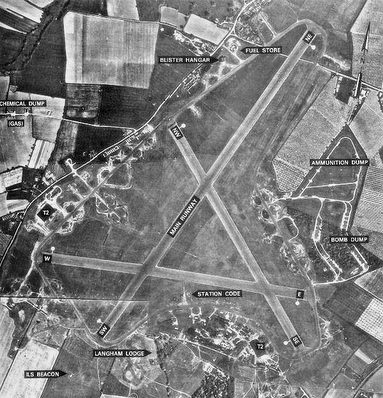 Boxted Airfield Essex, EnglandLowell joined the 56th Fighter group there on August 12, 1944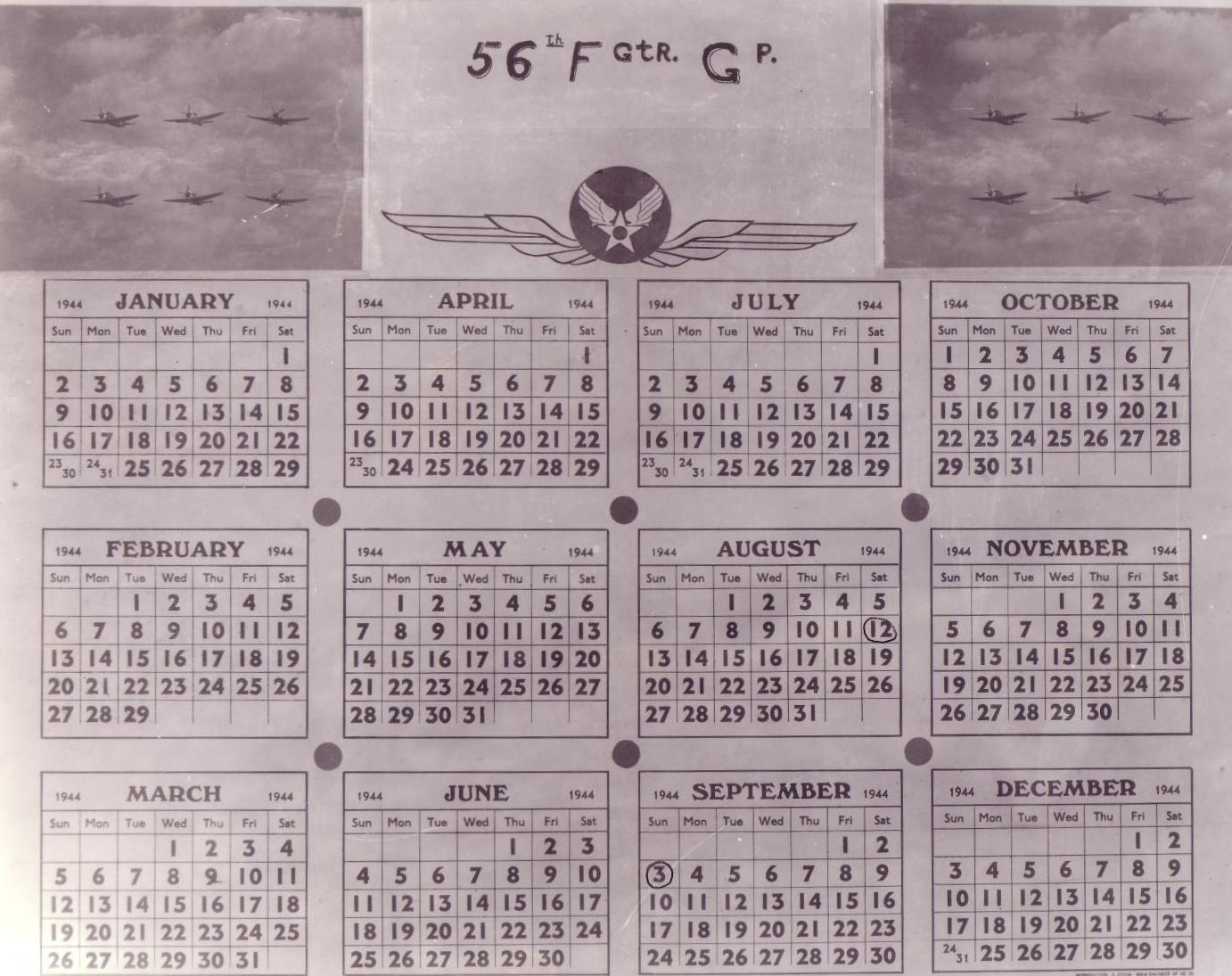 2nd Lt. Lowell Buchmiller (P-47 Pilot)Service # O-774008 5’ 7” tallWeight; 175 lbsBlue eyesBrown hairShoe size; 9C Race; whiteReligion; Protestant  Service locations:Feb ’43 – April ’44 Jefferson Barracks, MissouriMay ’44 – May ’44 Harding Field, LouisianaMay ’44 – July ’44 Winfield, KansasJuly ’44 – August ’44 Harding Field, Baton Rouge, Louisiana August 12 ’44 – December 14, 1944 Colchester, Essex, EnglandWhile training as a pilot at Winfield, Kansas, Lowell had an accident of some kind which must have demolished his plane, as it is shown in government records as destroyed. His family knew he had some serious hand burns from some accident, but no other details. RECORD:  SN: 42-23041 P-47D-10-RA Strother Field (KS, USA) - Accident 17/07/44 (KS, USA) - Pilot: Lowell C. BuchmillerMission 734:  [December 2, 1944: One of the missions Lowell participated in]The tree pilots who were flying in formation with Lowell on December 14, 1944 when his wing tip hit a wave and his plane exploded over the English Channel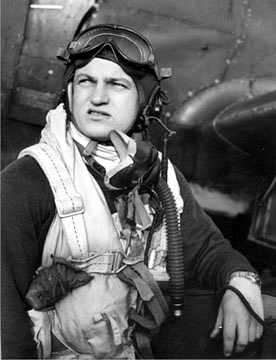 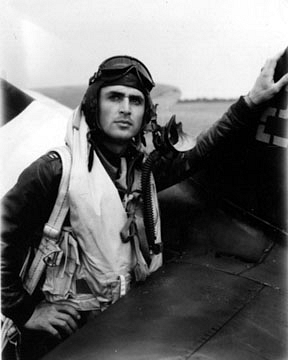 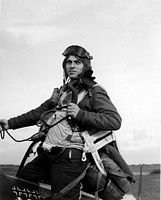  Kenneth Smith KIA later in War		     Michael J. Jackson                                        Richard B. Hale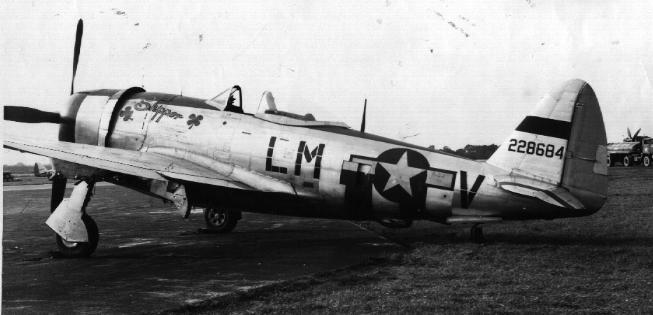 Lowell’s planeSn: 42-28684 P-47D-28-RA 56th 62nd LM-V “Skipper" - Pilot: Lowell C. Buchmiller Crashed 14/12/44 Nord Sea Pilot: Lowell C. Buchmiller – 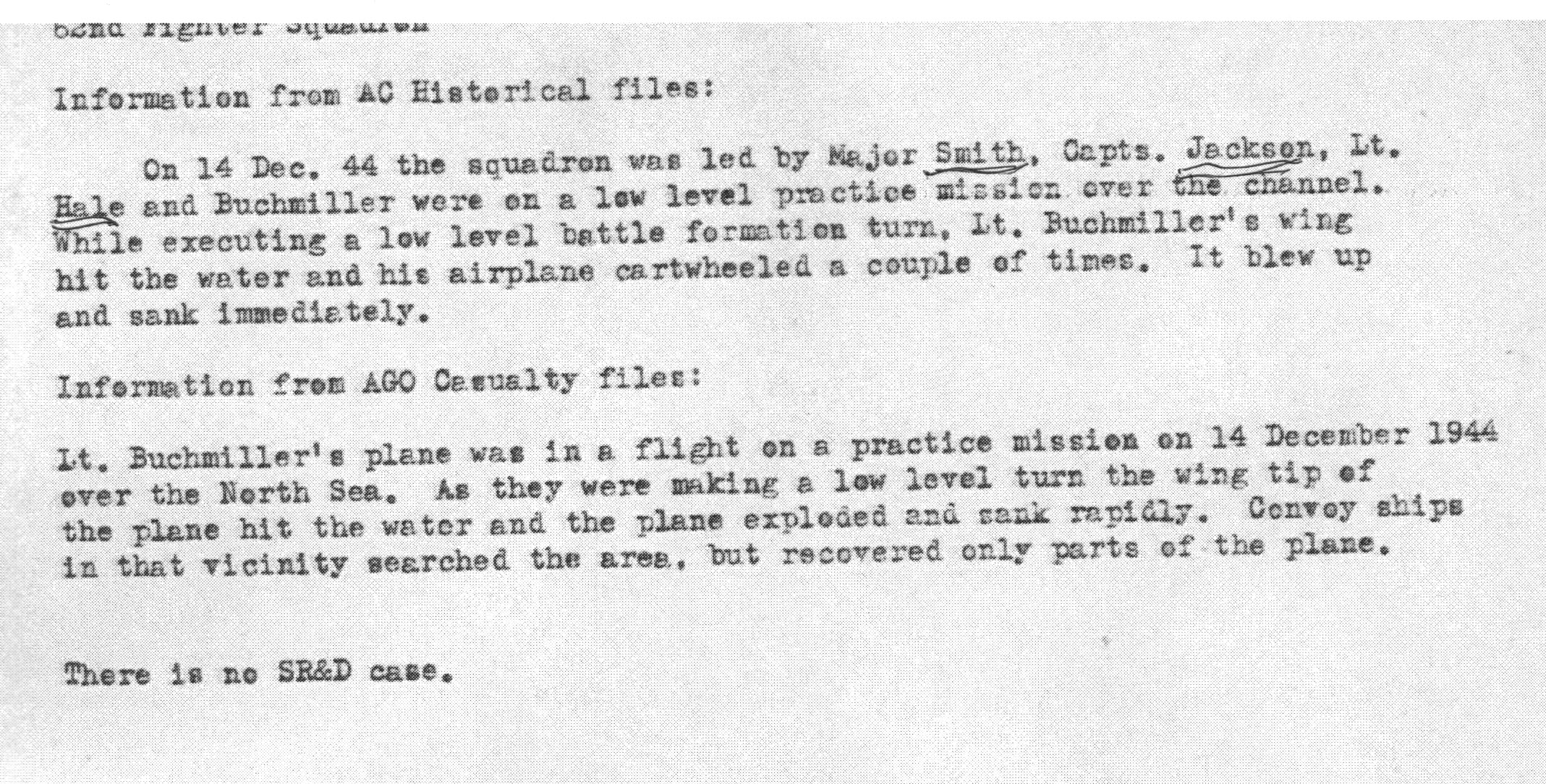 Sight of fatal crash of Lt. Lowell Buchmiller according to Longitude and Latitude co-ordinates on Government document I-380, dated August 1, 1946. 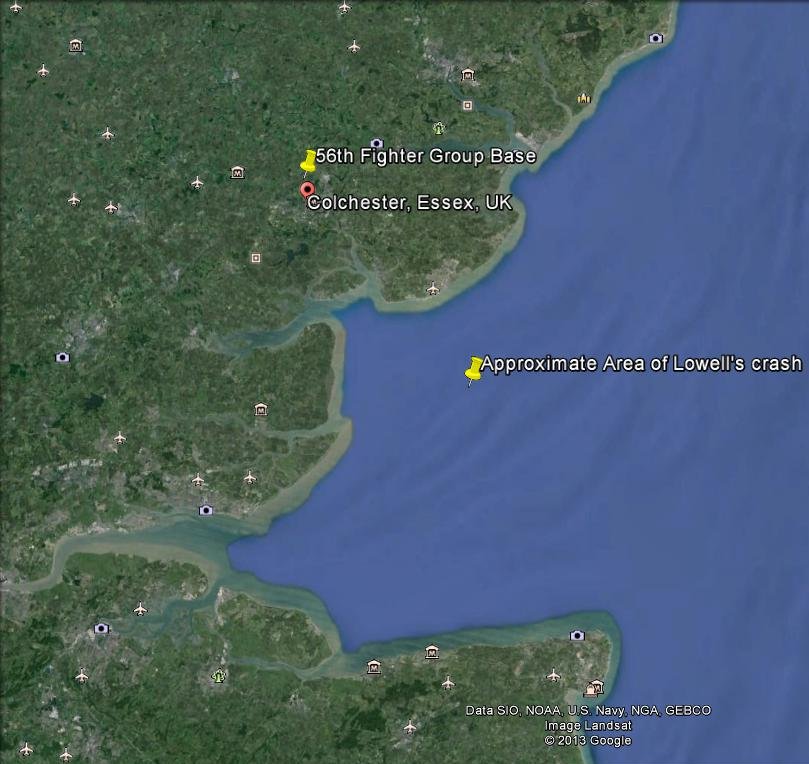 Crash site was approximately 30 miles from his base at Colchester, Essex, England.His base was approximately 80 miles from the North shore of France.His base was approximately 380 miles from Mannheim, Germany, where participated in at least one mission.His base was approximately 530 miles from Berlin, Germany.His base was approximately 4,200 miles from his home in Jefferson, Iowa.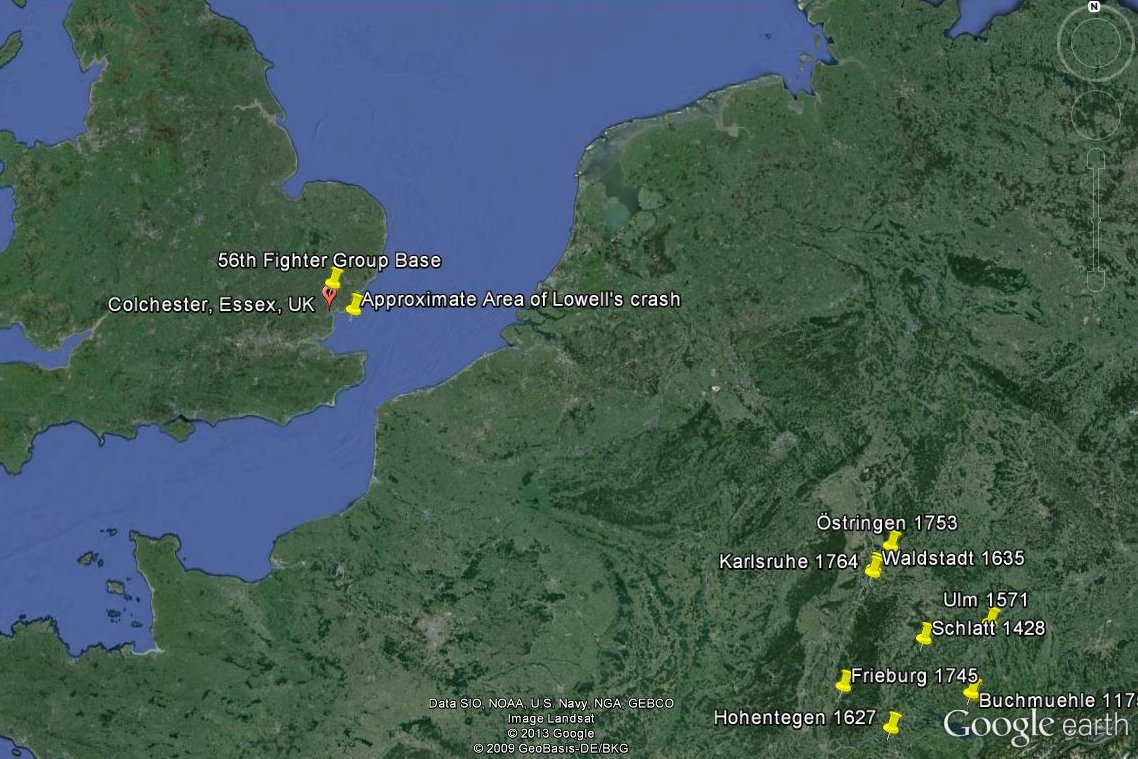 Mannheim and Östringen had and still has many Buchmüllers residing there who would be related to him.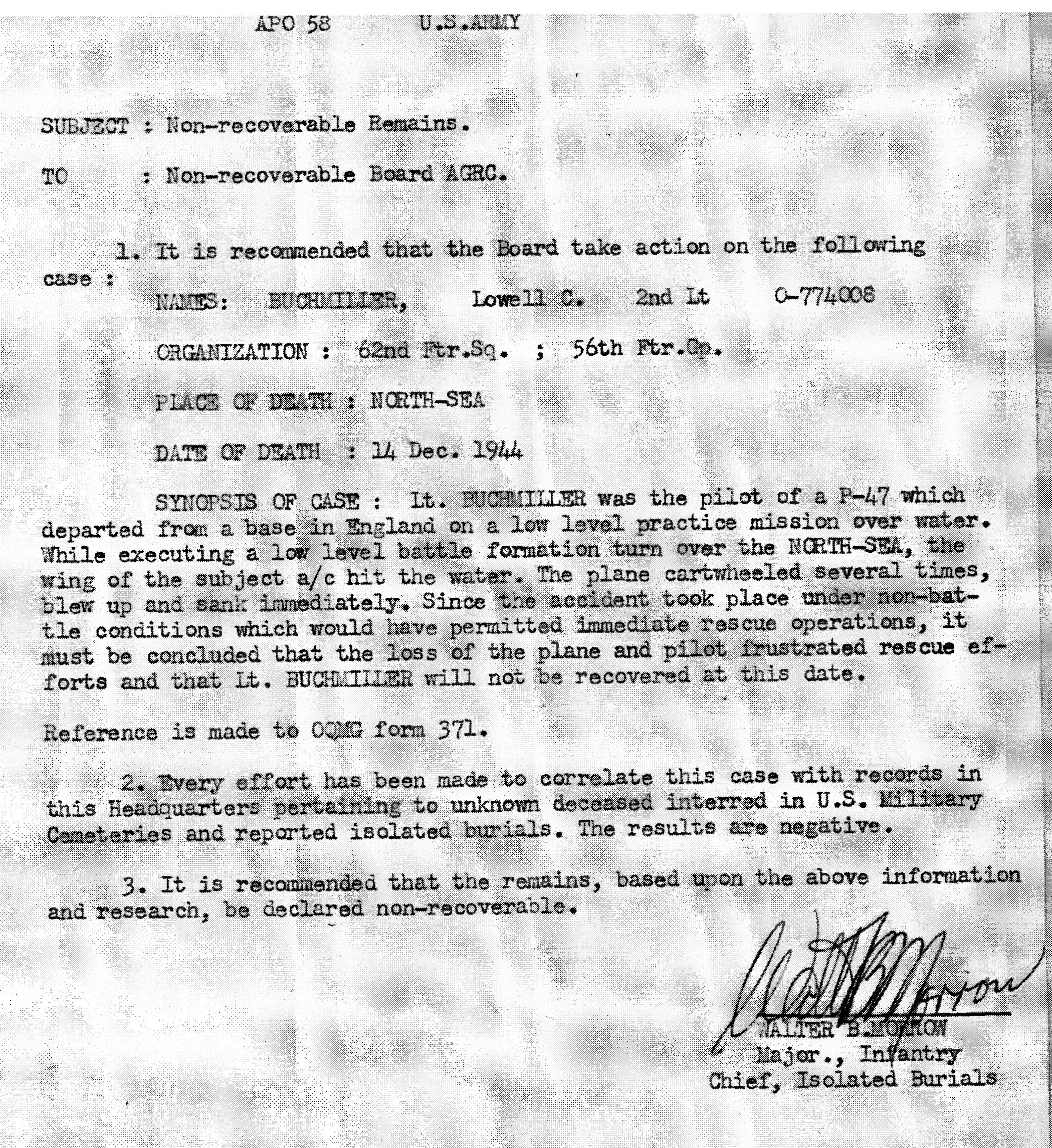 		KIA over North Sea. He was last seen at 52 Degrees North – 01 Degrees 35’ E.  [That is the location of Boxted Airfield, near Colchester, Essex, England where his unit was based.  4/12/1944.										           ↓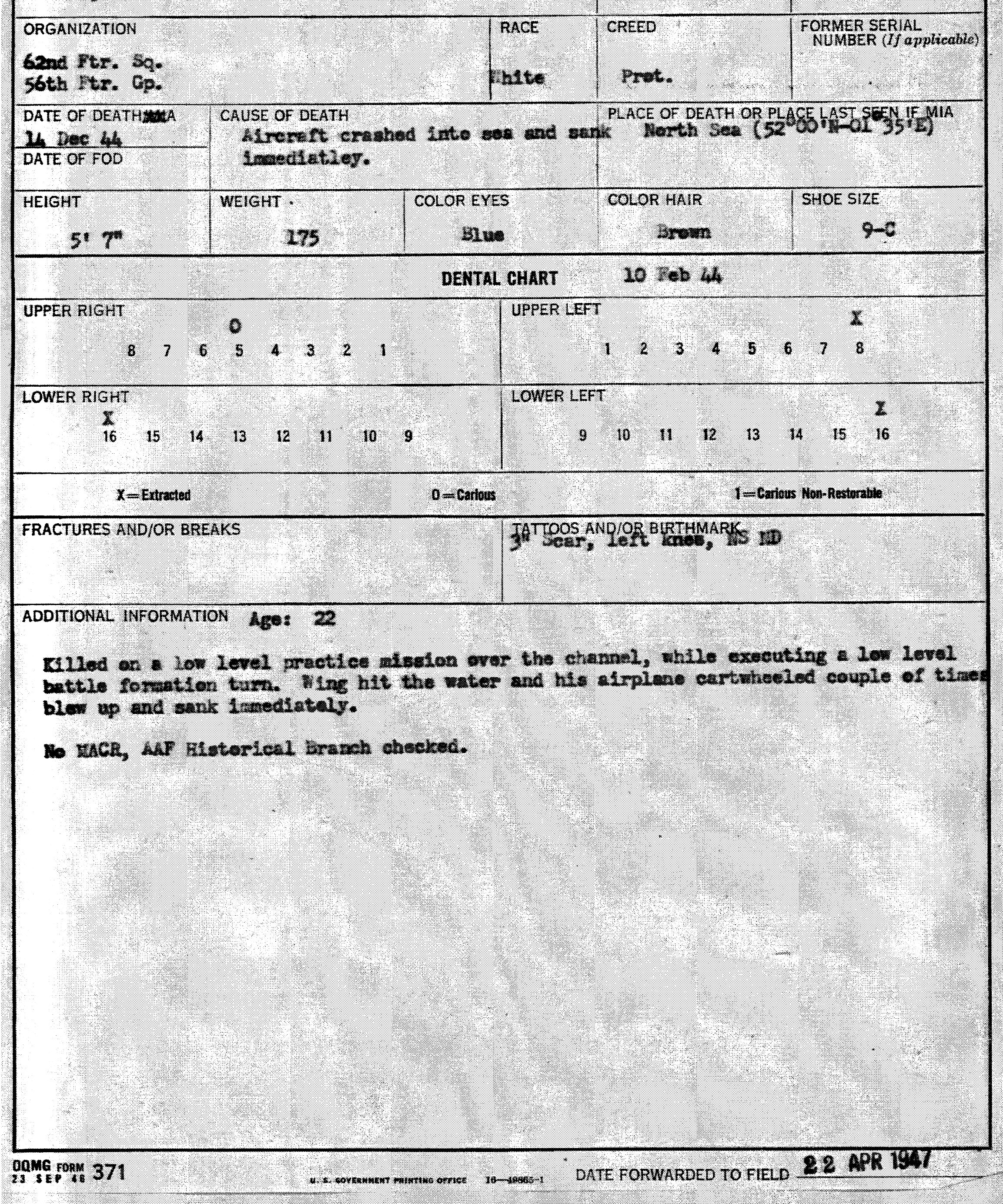 										            ↓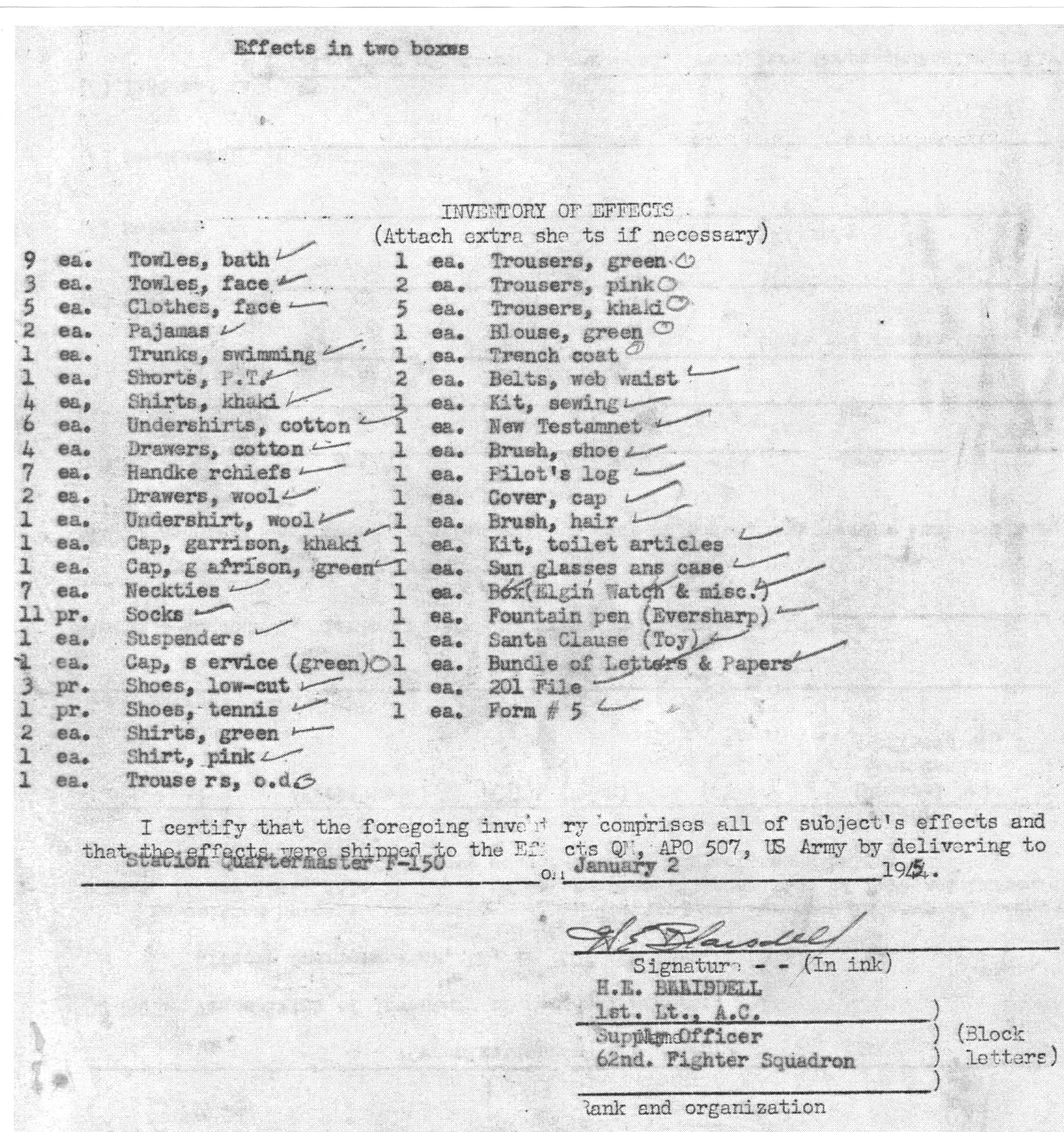 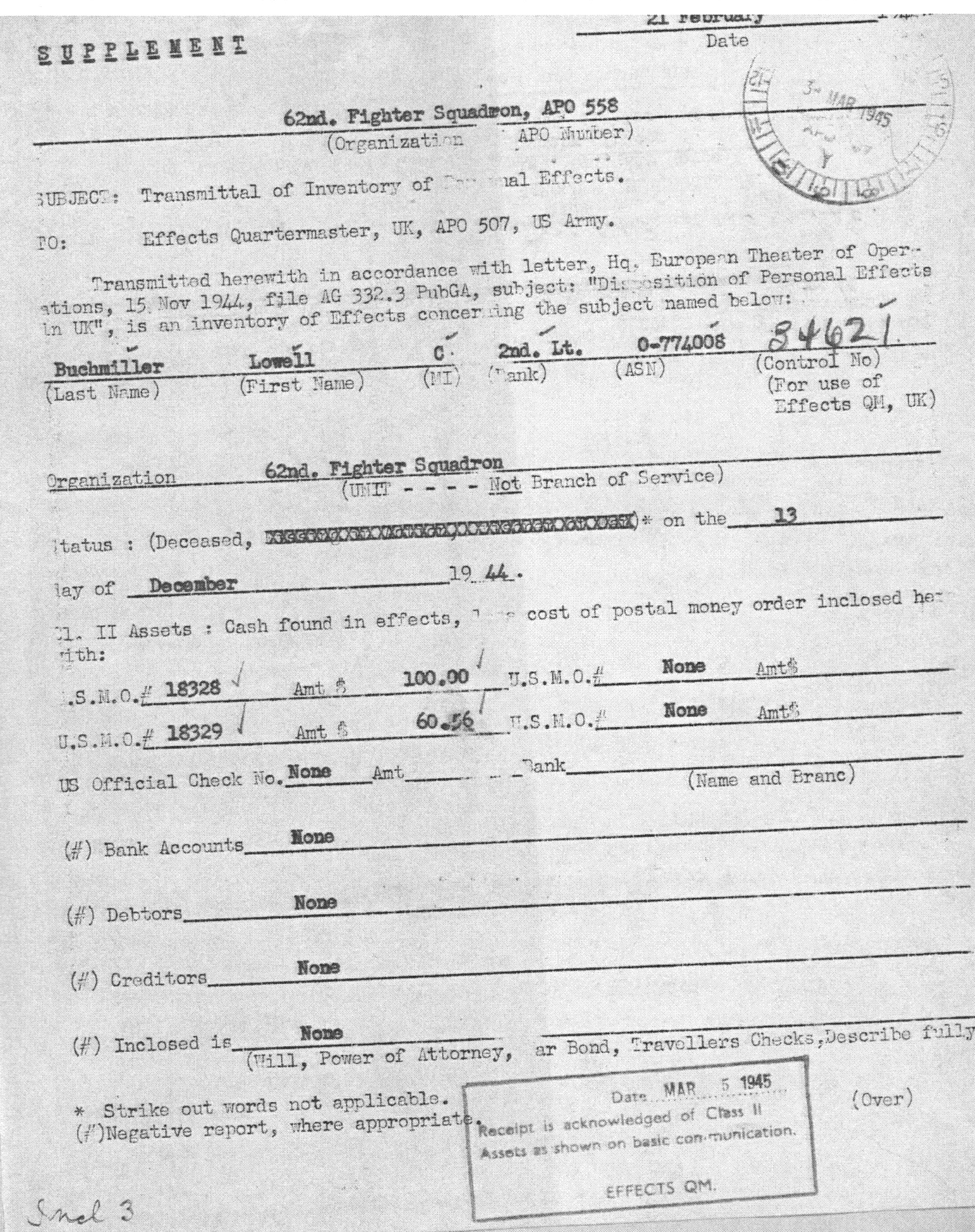 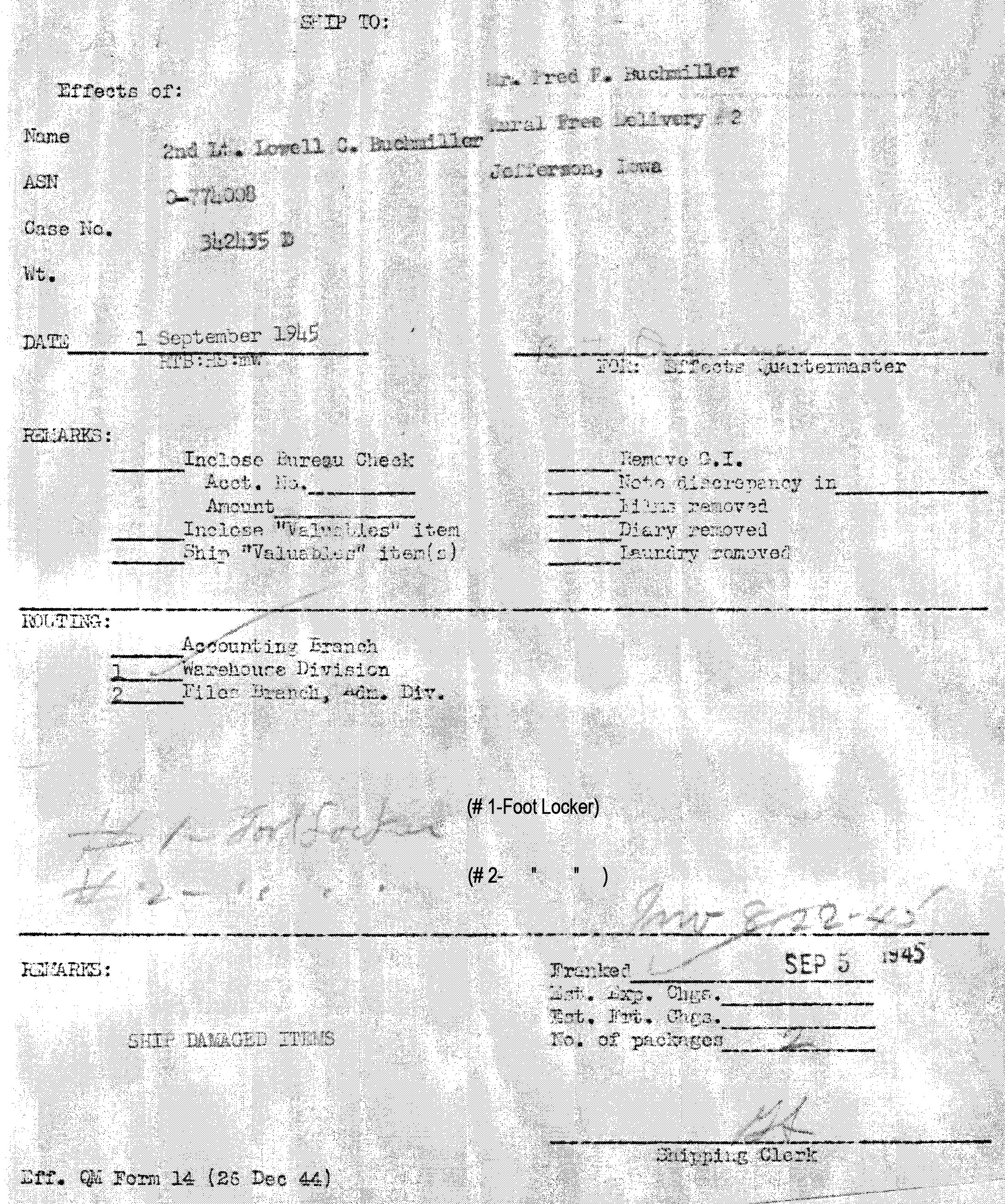 455 bombers and 604 fighters make GH attacks on marshaling yards and fighter bomber attacks; they claim 34-3-7 Luftwaffe aircraft; 11 bombers and 4 fighters are lost: 1. 135 of 143 B-24s hit the Bingen marshaling yard; 1other hit a target of opportunity; they claim 2-1-1 aircraft; 11 B-24s are lost and 4 damaged; 2 airmen are WIA and 102 MIA. Escorting are 97 of 104 P-51s; they claim 4-1-2 aircraft without loss. 2. 152 B-17s are dispatched to hit the Lutzel marshaling yard at Koblenz (9) and the Oberlahnstein marshaling yard (125); 6 others hit targets of opportunity; no losses. Escorting are 158 of 169 P-51s; they claim 6-0-0 aircraft without loss. 3. 160 B-17s are dispatched to Koblenz but abort the mission due to heavy clouds. Escorting are 153 of 156 P-51s; they claim 7-0-0 aircraft without loss. 4. 133 P-47s and P-51s fly fighter sweeps over the Cologne, Kassel, Meiningen, Mannheim and Frankfurt area; they claim 15-1-4 aircraft; 3 P-47s and 1 P-51 are lost (pilots MIA) and 2 P-51s are damaged beyond repair. 5. 28 of 30 P-51s fly a scouting mission. Mission 735: 7 B-17s and 6 B-24s drop leaflets in the Netherlands, France and Germany during the night. 
Source: THE ARMY AIR FORCES IN WORLD WAR II: COMBAT CHRONOLOGY, 1941-1945 by Carter / Mueller, the Office of Air Force History.